一、已授权的国内发明专利二、进入国内实审阶段发明专利进入国际阶段发明专利四、公开发表的代表性文章五、获奖1. 岩石破坏的分维裂隙协同演化模型及其应用，山东省教育厅，山东省高等学校优秀科研成果自然科学一等奖，2007年，第2位2. 建筑结构失稳机理及工程应用，青岛市科技进步二等奖，2008年，第3位。3. 煤矿开采地表沉陷损害量化评价体系与可视化系统研究及应用，山东省人民政府，山东省科技进步二等奖，2012年，第7位。4. 地下工程建设期间地面建筑设施安全保障技术，山东省住房与城乡建设厅，山东建设技术创新三等奖，2012年，第2位。5. 深基坑开挖对邻近城市地铁隧道的影响及测试评价理论研究，山东省教育厅，山东省高等学校科学技术奖三等奖，2018年，第1位。6. 石化基础设施安全风险智能识别与测试分析技术研究，中国石油和化工自动化应用协会，2018年，第1位。7. 高陡边坡采动变形局部化特征与状态智慧感知监测预警方法研究，中国冶金矿山协会，中国冶金矿山科技进步奖一等奖，2018年，第8位。8. 3D Laser Scanner技术在深基坑施工阶段中的技术研究与应用，中国施工企业技术协会，中国工程技术奖二等奖，2019年，第2位。9. 地面建筑与隧道的施工过程相互影响风险评估及控制技术，中国公路运输协会，2019年交通运输协会科学技术奖三等奖，第1位。10. 地下工程安全保障与风险评价关键技术，山东省教育厅，山东省高等学校科学技术奖一等奖，2019年，第2位。六、主持的项目1. 国家自然科学基金面上项目，51174124，煤矿冒陷区四维动态信息演化与稳定性评价基础理论研究，2012/01-2015/12，60万元，已结题，主持。2. 山东省自然科学基金面上项目，ZR201702100106，采动覆岩随机场时空演化基础理论研究，2017/06-2020/06，14万元，在研，主持。3. 山东省重点研发计划（公益类专项）项目，2018GSF120005，基于GIS+BIM下的地下工程智能监测与灾害前兆实时大数据模式识别技术应用,2018/01-20019/12，20万元，在研，主持。3. 青岛市企业技术创新重点项目计划，LX20313.0522，近接浅埋隧道的建筑基坑施工技术研究，2013/01-2015/12，226万元（其中给我校经费3万元），完成，我校主持，成果评价国内领先。4. 青岛市企业技术创新重点项目计划，LX201806.1030，基于大数据的深基坑灾害前兆模式识别技术研究,2019/01-2020/12，226万元（其中给我校经费5万元），在研，我校主持。5. 中国冶金地质总局山东分局科技研发项目，基于BIM技术的深基坑灾害前兆可视化研究，2019/03-2020/12，30万元（其中给我校9万元），在研，我校主持。6. 横向课题：三维激光扫描技术在土方、基坑支护工程中的应用，5万元，完成，主持，成果评价国际领先。。7. 济青高铁淄博北站深基坑监测，108万，已完成，中铁十局项目，技术负责人。8. 青岛奥园·翰林名苑项目基坑支护工程监测，5万元，已完成，负责人。9. 青岛四方宜昌路保障房一期基坑监测，5万元，已完成，负责人。10. 青岛重庆北路三廷国际物流砖混楼质量鉴定与临近基坑支护变形监测，5.5万元，已完成，负责人。姓  名袁长丰性 别男民 族民 族汉汉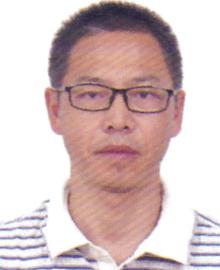 出生年月1970.04参加工作时间参加工作时间1990.061990.061990.061990.06联系方式手机：13173230827；QQ：453712046手机：13173230827；QQ：453712046手机：13173230827；QQ：453712046手机：13173230827；QQ：453712046手机：13173230827；QQ：453712046手机：13173230827；QQ：453712046手机：13173230827；QQ：453712046联系方式通讯地址青岛市抚顺路11号青岛市抚顺路11号青岛市抚顺路11号电子邮箱电子邮箱电子邮箱yuanchangfeng@qut.edu.cnyuanchangfeng@qut.edu.cn从事专业土木工程从事专业年限从事专业年限151515技术职称技术职称教授现单位及任职青岛理工大学土木工程学院，教师青岛理工大学土木工程学院，教师青岛理工大学土木工程学院，教师青岛理工大学土木工程学院，教师青岛理工大学土木工程学院，教师青岛理工大学土木工程学院，教师青岛理工大学土木工程学院，教师青岛理工大学土木工程学院，教师青岛理工大学土木工程学院，教师行业内任职国际岩石力学与工程学会会员，中国岩石力学与工程学会山东省分会理事中国交通运输协会新技术促进分会常务理事国际岩石力学与工程学会会员，中国岩石力学与工程学会山东省分会理事中国交通运输协会新技术促进分会常务理事国际岩石力学与工程学会会员，中国岩石力学与工程学会山东省分会理事中国交通运输协会新技术促进分会常务理事国际岩石力学与工程学会会员，中国岩石力学与工程学会山东省分会理事中国交通运输协会新技术促进分会常务理事国际岩石力学与工程学会会员，中国岩石力学与工程学会山东省分会理事中国交通运输协会新技术促进分会常务理事国际岩石力学与工程学会会员，中国岩石力学与工程学会山东省分会理事中国交通运输协会新技术促进分会常务理事国际岩石力学与工程学会会员，中国岩石力学与工程学会山东省分会理事中国交通运输协会新技术促进分会常务理事国际岩石力学与工程学会会员，中国岩石力学与工程学会山东省分会理事中国交通运输协会新技术促进分会常务理事国际岩石力学与工程学会会员，中国岩石力学与工程学会山东省分会理事中国交通运输协会新技术促进分会常务理事研究方向建（构）筑物变形监测；岩土与地下工程；智慧土木工程建（构）筑物变形监测；岩土与地下工程；智慧土木工程建（构）筑物变形监测；岩土与地下工程；智慧土木工程建（构）筑物变形监测；岩土与地下工程；智慧土木工程建（构）筑物变形监测；岩土与地下工程；智慧土木工程建（构）筑物变形监测；岩土与地下工程；智慧土木工程建（构）筑物变形监测；岩土与地下工程；智慧土木工程建（构）筑物变形监测；岩土与地下工程；智慧土木工程建（构）筑物变形监测；岩土与地下工程；智慧土木工程专利名称专利号授权时间专利类别一种深基坑施加钢支撑预应力的调控装置ZL 2016 1 1031806.22018.04发明土岩地质条件下临近既有隧道的建筑基坑开挖工法ZL 2015 1 0699931.X2018.05发明一种深基坑钢支撑在线控制施加预应力方法ZL201811589103.02019.10发明一种光纤光栅串接方式下的光纤光栅位移计ZL 2017 1 0120510.62018.12发明三维激光扫描应用于基坑变形监测方法ZL201910170809.12019.11发明三维激光扫描地下工程相似材料模拟面层变形方法201811533159.42019.11发明一种隧道管棚变形监测方法ZL 2016 1 0992806.22018.12发明专利名称专利号专利类别一种建筑全寿命周期的安全性态智能监控技术201910532810.4实审一种确定地下工程开挖所处状态的方法201910320532.6实审一种隧道地质条件协同预测方法201910415240.0实审一种岩土工程云微信息化技术201910320531.1实审基于BIM+GIS融合技术的灾害发生追溯方法201910992281.6实审一种深基坑监测测斜管保护装置及方法201810190344.1实审建筑物倾斜测量辅助尺201810331899.3实审一种交通隧道拱顶坍塌快速识别方法201910197072.2实审时间名称状态2019.10一种深基坑钢支撑在线控制施加预应力方法受理 国际专利（南非）2019.11三维激光扫描地下工程相似材料模拟面层变形方法受理 国际PCT检索2019.12基于BIM+GIS融合技术的灾害发生追溯方法受理 国际PCT检索2020.01一种交通隧道拱顶坍塌快速识别方法受理 国际专利（南非）论文名称期刊名称发表时间Analysis of the diffusion process of mining overburden separation strata based on the digital speckle correlation coefficient field International Journal of Rock Mechanincs and Mining Sciences2019Numerical Simulation of Impact Caused by Construction of High-Rise Building upon Adjacent TunnelsGeotechnical and Geological Engineering2019Analysis and Design Optimization of Collapse Characteristics of Taojiakuang Tunnel Entrance SectionGeotechnical and Geological Engineering2019考虑节理几何特征的地表沉陷预计方法采矿与安全工程学报2014青岛大跨隧道开挖引起地表沉降偏态性分析及预测方法研究岩石力学与工程学报2014Numerical Simulation Analysis on Impact of Surface Deformation to the Frame-shear Wall Structure Caused by Tunnel ExcavationAdvanced Materials Research2011Study on Tunnel with Subsurface excavation Method in Urban to Damage Assessment of Underground Pipelines and Protection Decision-MakingAdvanced Materials Research2011地下开挖可视化决策的关键技术研究岩土力学2006城市地下工程数据管理技术研究地下空间与工程学报2012超高层建筑施工过程沉降特征分析测绘科学2017